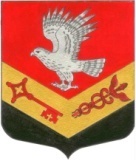 Муниципальное образование"ЗАНЕВСКОЕ СЕЛЬСКОЕ ПОСЕЛЕНИЕ" Всеволожского муниципального района Ленинградской областиАДМИНИСТРАЦИЯ       
ПОСТАНОВЛЕНИЕ18.12.2012 г.		         № 414дер. ЗаневкаО внесении изменений  в ПостановлениеАдминистрации № 308 от 27.12.2011 г. «О принятии муниципального заданияучредителя для  муниципального учреждения муниципального образования «Заневское сельское поселение» Всеволожского муниципального района Ленинградской области «Янинский сельский культурно-спортивный досуговый центр»В соответствии с Федеральным законом «Об общих принципах организации местного самоуправления в РФ» от 6 октября 2003 года № 131-ФЗ, Федеральным законом от 8 мая . N 83-ФЗ «О внесении изменений в отдельные законодательные акты Российской Федерации в связи с совершенствованием правового положения (муниципальных) учреждений»ПОСТАНОВЛЯЮ:1. Внести изменение в Постановление Администрации МО «Заневское сельское поселение» № 308 от 27.12.2011 г. «О принятии муниципального задания учредителя для  муниципального учреждения муниципального образования «Заневское сельское поселение» Всеволожского муниципального района Ленинградской области «Янинский сельский культурно-спортивный досуговый центр» - изложив Приложение в новой редакции. (Приложение № 1.)2. Опубликовать данное Постановление в газете «Заневский Вестник».3. Данное Постановление вступает в силу с момента его официального опубликования и распространяет свое действие на период с 01 декабря 2012 года по 31 декабря 2012 года.4. Контроль над исполнением данного Постановления оставляю за собой.Глава администрации	    А.В. ГердийПриложение                                                                                                                                                                      к постановлению администрации                                                                                                                                                                      муниципального образования                                                                                                                                                                     «Заневское сельское поселение»                                                                                                                                                                      Всеволожского района Ленинградской области                                                                                                                                                                      от «18.» 12. 20 12 г.            № 414МУНИЦИПАЛЬНОЕ ЗАДАНИЕ                         1. Наименование муниципальных услуг (работ):                             услуги учреждения в сфере культурно-спортивной досуговой работы с населением    2. Период времени, на который устанавливается муниципальное задание:         на 2012 год.   3. Категории потребителей муниципальной услуги (работы):        население муниципального образования «Заневское сельское поселение» Всеволожского района Ленинградской области.4. Объем муниципального задания:5.1.   Перечень культурно-массовых мероприятий и социальных акций на 2012 год5.2.   Перечень спортивно-массовых планируемых к проведению в 2012 году6. Финансирование6.1. Распределение финансирования 6.2.   Нормативы финансирования7. Показатели, характеризующие качество оказываемой муниципальной услуги                            7.1. Показатели качества оказываемой услуги:- прирост занимающихся в кружках, студиях, секциях в текущем году относительно предыдущего на 50 чел.;- прирост участников развлекательных, спортивно-оздоровительных мероприятий, праздников, концертов в текущем году относительно предыдущего на 50 чел.;- прирост участников спортивных мероприятий на площадках населения в текущем году относительно предыдущего на 50 чел.;- прирост спортивных мероприятий - в текущем году относительно предыдущего;- прирост занимающихся в спортивных секциях в текущем году относительно предыдущего на 30 чел.;7.2.  Цели и задачи работы учреждения.                     - приобщение населения к творчеству, культурному развитию и самообразованию, любительскому искусству и ремеслам, предоставление культурно-досуговых, развлекательных и иных услуг населению и организациям;                       -  удовлетворение социально-культурных потребностей различных категорий населения, сохранение культурно-воспитательного направления;                       -  удовлетворение духовных потребностей населения, совершенствование досуговой деятельности населения, сохранение и развитие художественной самодеятельности, клубов по интересам;                       -  организация работы с незащищенными слоями населения, инвалидами, многодетными семьями, ветеранами, пенсионерами и другими категориями населения, в то числе предоставление услуг в области культуры;                        - развитие физической культуры и спорта, молодежной политики, туризма.                   7.3.                 7.4. Требования к квалификации и опыту персонала8. Порядок оказания муниципальной услуги                           8.1. Нормативный правовой акт об утверждении административного регламента исполнения государственных функций:                          - Постановление от «____» __________ 20    г.                          - Муниципальное задание исполнительного органа муниципальной власти сформированного для исполнения Учреждением.                           8.2.  Порядок информирования потенциальных потребностей оказываемой муниципальной услуги9. Порядок контроля за исполнением муниципального задания, в том числе условия и порядок его досрочного прекращения:                          9.1. Формы контроля 9.2. Основания для приостановления исполнения или прекращения муниципального задани                   10.  Требования и сроки отчетности об исполнении муниципального задания:Годовые отчеты подлежат опубликованию не позднее 1 июня года, следующего за отчетным, на официальном сайте администрации муниципального образования «Заневское сельское поселение» Всеволожского района Ленинградской области в сети Интернет. Информация о дате опубликования и адресе сайта в сети Интернет, на котором размещены отчеты, должна размещаться в помещении автономного учреждения в доступном для потребителей услуг месте.10.1. Формы отчетности об исполнении муниципального задания Учреждение обязано вести бухгалтерский учет, представлять бухгалтерскую отчетность в порядке, установленном законодательством Российской Федерации.С даты государственной регистрации Учреждения, ведение бухгалтерского учета и бухгалтерской отчетности осуществляется в соответствии с Федеральным законом № 129-ФЗ «О бухгалтерском учете», Положением по ведению бухгалтерского учета и бухгалтерской отчетности в Российской Федерации, утвержденным приказом Министерства финансов Российской Федерации от 29 июля 1998 г. № 34н, положениями по бухгалтерскому учету, Планом счетов бухгалтерского учета финансово-хозяйственной деятельности организаций и Инструкцией по его применению, утвержденными приказом Министерства финансов Российской Федерации от 31 октября 2000 г. № 94н, Положениями Инструкции № 33н (утв. Приказом  Минфина России от 25.03.2011)  и иными нормативными правовыми актами по бухгалтерскому учету.Бухгалтерская отчетность подписывается директором и главным бухгалтером Учреждения.№ п/пНаименование муниципальной услуги (работы) (набора услуг работ)Основы предоставления муниципальной услугиКоличество потребителей (человек) / используемые площади (м2)Количество потребителей (человек) / используемые площади (м2)Количество потребителей (человек) / используемые площади (м2)№ п/пНаименование муниципальной услуги (работы) (набора услуг работ)Основы предоставления муниципальной услугиотчетный финансовый год2011текущий финансовыйгод2012очередной финансовый год20131234561.Организация кружков, студий, секций.безвозмездная2002503001.Организация кружков, студий, секций.безвозмездная5255255252.Организация дискотек, тематических вечеров, праздников, конкурсов, карнавалов, детских утренников, новогодних елок, вечеров отдыха, ярмарок, народных гуляний.безвозмездная2002502802.Организация дискотек, тематических вечеров, праздников, конкурсов, карнавалов, детских утренников, новогодних елок, вечеров отдыха, ярмарок, народных гуляний.безвозмездная5255255253.Организация спортивно-оздоровительных, развлекательных мероприятий, семейных праздников, торжественных праздников и поздравлений, концертов профессиональных и самодеятельных артистов, экскурсий, безвозмездная2002503503.Организация спортивно-оздоровительных, развлекательных мероприятий, семейных праздников, торжественных праздников и поздравлений, концертов профессиональных и самодеятельных артистов, экскурсий, безвозмездная5255255254.Прокат сценических костюмов, инвентаря, звукоусилительной аппаратуры и светового оборудования, их ремонт, настройка, наладка.безвозмездная1512154.Прокат сценических костюмов, инвентаря, звукоусилительной аппаратуры и светового оборудования, их ремонт, настройка, наладка.безвозмездная---       5.Оказание методической помощи в разработке сценариев, мероприятий, организации и проведении разнообразных досуговых мероприятий, программ по заявке предприятий, учреждений, организаций и отдельных граждан.безвозмездная123       5.Оказание методической помощи в разработке сценариев, мероприятий, организации и проведении разнообразных досуговых мероприятий, программ по заявке предприятий, учреждений, организаций и отдельных граждан.безвозмездная---6.Организация спортивных мероприятий на площадках поселения.безвозмездная1001502006.Организация спортивных мероприятий на площадках поселения.безвозмездная2 748,62 748,62 748,67.Организация спортивных занятий по направлениям.безвозмездная50801307.Организация спортивных занятий по направлениям.безвозмездная3 013,23 013,23 013,28.Предоставление залов для нужд администрациибезвозмездная2502602708.Предоставление залов для нужд администрациибезвозмездная274274274          9.Оказание методической помощи в разработке сценариев,  мероприятий, программ по заявке предприятий, учреждений, организаций и отдельных граждан.платная-25          9.Оказание методической помощи в разработке сценариев,  мероприятий, программ по заявке предприятий, учреждений, организаций и отдельных граждан.платная---10.Предоставление услуг по ксерокопированию,платная8015017010.Предоставление услуг по ксерокопированию,платная---11.Предоставление услуг по аренде помещений здания.Платная20304011.Предоставление услуг по аренде помещений здания.Платная27427427412.Прокат сценических костюмов, инвентаря, звукоусилительной аппаратуры и светового оборудования, их ремонт, настройка, наладка.платная55712.Прокат сценических костюмов, инвентаря, звукоусилительной аппаратуры и светового оборудования, их ремонт, настройка, наладка.платная---Площадь, используемая под реализацию муниципальных услуг3 400,13 400,13 400,1Общая площадь учреждения651,5651,5651,5№ п/пНаименование мероприятияМесто проведениеСрок проведенияУчастникиРаздел 1.          Культурно-массовые мероприятия, проводимые на территории  МУ «Заневское сельское поселение» Раздел 1.          Культурно-массовые мероприятия, проводимые на территории  МУ «Заневское сельское поселение» Раздел 1.          Культурно-массовые мероприятия, проводимые на территории  МУ «Заневское сельское поселение» Раздел 1.          Культурно-массовые мероприятия, проводимые на территории  МУ «Заневское сельское поселение» Концерт, посвященный Дню снятия блокадыКСДЦянварьЖители МО «Заневское сельское поселение»Концерт, посвященный Дню защитника Отечества.КСДЦфевральЖители МО «Заневское сельское поселение»Народное гуляние «Широкая Масленица»п. Янино-1мартЖители МО «Заневское сельское поселение»Международный женский День.КСДЦмартЖители МО «Заневское сельское поселение»День работников культурыКСДЦмартЖители МО «Заневское сельское поселение»КВН, посвященный Дню смеха.КСДЦапрельЖители МО «Заневское сельское поселение»Театрализованное представление, посвященное Дню Победы.КСДЦмайЖители МО «Заневское сельское поселение»Торжественный митинг, посвященный Дню Победы.Д.Суоранда, братское захоронениемайЖители МО «Заневское сельское поселение»Отчетный концертКСДЦмайЖители МО «Заневское сельское поселение»Массовое гуляние, посвященное Дню защиты детей.п. Янино-1июньЖители МО «Заневское сельское поселение»День медицинского работника.КСДЦиюньЖители МО «Заневское сельское поселение»День семьи, любви и верности.КСДЦиюльЖители МО «Заневское сельское поселение»Социальная акция «Счастливая семья-счастливые дети»КСДЦиюльЖители МО «Заневское сельское поселение»Праздник, посвященный Дню ПоселенияКСДЦАвгустЖители МО «Заневское сельское поселение»День знаний.КСДЦСентябрьЖители МО «Заневское сельское поселение»Социальная акция по безопасности дорожного движенияКСДЦСентябрьЖители МО «Заневское сельское поселение»Торжественный концерт, посвященный Дню пожилого человека.КСДЦоктябрьЖители МО «Заневское сельское поселение»День учителяКСДЦоктябрьЖители МО «Заневское сельское поселение»День матери с чествованием новорожденных.КСДЦноябрьЖители МО «Заневское сельское поселение»Социальная акция по толерантностиКСДЦноябрьЖители МО «Заневское сельское поселение»Социальная акция «Моя мечта и путь к ней»КСДЦдекабрьЖители МО «Заневское сельское поселение»Чествование творческих коллективовКСДЦ18.12.2012Творческие коллективыНовогодние праздничные мероприятияКСДЦдекабрьЖители МО «Заневское сельское поселение»Массовое ночное Новогоднее гуляниеп.Янино-1декабрьЖители МО «Заневское сельское поселение»Новогодний Бал«Петроспорт»декабрьЖители МО «Заневское сельское поселение»№ п/пНаименование мероприятияМесто проведениеСрок проведенияУчастникиРаздел 2.Социально-значимые спортивно-массовые мероприятияРаздел 2.Социально-значимые спортивно-массовые мероприятияРаздел 2.Социально-значимые спортивно-массовые мероприятияРаздел 2.Социально-значимые спортивно-массовые мероприятияРаздел 2.Социально-значимые спортивно-массовые мероприятия1. Спортивные соревнования международного и российского масштабаСпортивные соревнования международного и российского масштабаСпортивные соревнования международного и российского масштабаСпортивные соревнования международного и российского масштаба1. 1.1. Традиционный, международный 43 марафон, легкоатлетический пробег «Дорога жизни».г. Всеволожск от памятника «Разорванное кольцо» до памятника «Цветок жизни»январьсборная команда «Заневское сельское поселение»1. 1.2.Всероссийские массовые гонки «Лыжня России-2012»г. Киришифевральсборная команда «Заневское сельское поселение»1. 1.3.  Соревнования по спортивному ориентированию «Российский Азимут-2012».г. Всеволожскмайсборная команда «Заневское сельское поселение»1. 2. Областные и районные соревнованияОбластные и районные соревнованияОбластные и районные соревнованияОбластные и районные соревнования2. 2.1. Турнир по футболу «Кожаный мяч»П. РомановкаапрельСборная команда МО «Заневское сельское поселения»2. 2.2. Футбольный турнир, посвященный главе МО "Агалатовское сельское поселение" Всеволожского муниципального районад. Вертемяги11.08.2012ФК «Суоранда»2. 2.3. Соревнования по мини-футболу среди школ Всеволожского районаг. Всеволожск. Стадион ФК "Надежда".16.10.2012.Сборная 5-6 классов МОУ «Янинская СОШ»3. Спортивные соревнования, проводимые на территории «Заневское сельское поселение» Спортивные соревнования, проводимые на территории «Заневское сельское поселение» Спортивные соревнования, проводимые на территории «Заневское сельское поселение» Спортивные соревнования, проводимые на территории «Заневское сельское поселение» 3.1Первая зимняя Спартакиадаянварь-март3.1.1Соревнования по лыжным гонкам в зачет 1-й зимней Спартакиады (дети и взрослые в один день)д. Кудрово22.01.12                14.00жители поселения3.1.2Соревнования по мини-футболу на снегу среди взрослых команд в зачет 1-й зимней Спартакиадыд. Заневка5.02.1212.00жители поселения3.1.3Соревнования по мини-футболу на снегу в зачет 1-й зимней Спартакиады среди детских командд. Заневка12.02.1212.00детские команды поселения3.1.4Соревнования по настольному теннису среди взрослых команд в зачет 1-й зимней Спартакиады.Янинский КСДЦ24.03.1214.00жители поселения3.1.5Соревнования по настольному теннису среди детских команд в зачет 1-й зимней Спартакиады.Янинский КСДЦ25.03.1214.00детские команды поселения3.2Соревнования по лыжным гонкам среди жителей поселения, посвященные Дню Защитника Отечества.д. Кудрово19.02.1214.00жители поселения3.3Народное гулянье «Широкая Масленица».д.Яниномартжители поселения3.4Соревнования по лыжным гонкам среди жителей поселения посвященные закрытию зимнего сезона.д. Кудрово18.03.1214.00жители поселения3.5Награждение победителей СпартакиадыЯнинский КСДЦ7.04.1214.00жители поселения3.6Соревнования по дартсу среди жителей поселения.МОУ «Янинская СОШ»14.04.1214.00жители поселения3.7Соревнования по стрельбе из пневматической винтовкиМОУ «Янинская СОШ»21.04.1214.00жители поселения3.8Соревнования по настольному теннису среди жителей поселенияМОУ «Янинская СОШ»27.04.1214.00жители поселения3.9Легкоатлетический кросс, посвященный Дню Великой Победы.д. Кудрово7.05.1214.00жители поселения3.10Соревнования по гиревому спорту, посвященные Дню Великой Победы.д. Янино12.05.1214.00жители поселения3.11Соревнования по баскетболу среди жителей поселенияд. Янино16.10.2012.14.00жители поселения3.12Ежегодный традиционный турнир по мини-футболу, посвященный Дню пограничника.  д. Заневка25.05.1214.00жители поселения3.13Спортивный праздник, посвященный Международному Дню защиты детей.п.Янино02.06.1214.00жители поселения3.14Спортивный семейный праздник «Папа, мама, я - спортивная семья», посвященный  дню Любви, семьи и верности.д. Заневка10.06.1214.00жители поселения3.15Соревнования по волейболу среди жителей поселения .д. Янино16.06.1214.00жители поселения3.16Летняя физкультурно-оздоровительная программаМОУ «Янинская СОШ»Учащиеся начальных классов МОУ «Янинская СОШ»3.16.1"Веселые старты" в рамках летней оздоровительной программыМОУ «Янинская СОШ»15.06.2012.11:00Учащиеся начальных классов МОУ «Янинская СОШ»3.16.2Футбол в рамках летней оздоровительной программыМОУ «Янинская СОШ»19.06.2012.11:00Учащиеся начальных классов МОУ «Янинская СОШ»3.16.3Городошный спорт в рамках летней оздоровительной программыМОУ «Янинская СОШ»21.06.2012.11:00Учащиеся начальных классов МОУ «Янинская СОШ»3.17Открытый турнир по мини-футболу, посвященный Дню любви, семьи и верности среди взрослых командд. Заневкас 06.08 по 30.08.2012. 18:00Взрослые команды поселений Всеволожского муниципального района3.18Спортивный праздник «Спортивный двор»д. Янино13.07.201217:00жители поселения3.19Открытый чемпионат по мини-футболу среди взрослых команд, посвященный Дню физкультурникад. Заневка10.08.201214.00Взрослые команды поселений Всеволожского муниципального района3.20Соревнования по Северной ходьбед.Янино26.08.201214.00жители поселения3.21Спортивный праздник, посвященный Дню физкультурника и Дню Поселенияд. Янино26.08.201213:00жители поселения3.22Спортивный праздник «Спортивный двор», посвященный открытию детского сада и школы «Лимпик»д. Кудрово08.09.201214:00Жители поселения3.23Соревнования по Северной ходьбед. Кудрово25.11.201214:00Жители поселения3.24Спартакиада по спортивному многоборью (личный зачет).сентябрь-ноябрь3.25.1Соревнования по городошному спорту в рамках спартакиады по спортивному многоборью в младшей и старшей возрастной группе.д.Янино17-21.09.2012 15:00жители поселения3.25.2Соревнования по дартс в рамках спартакиады по спортивному многоборью в младшей и старшей возрастной группе.д.Янино24-28.09.201215:00жители поселения3.26.3Соревнования по настольному теннису в рамках спартакиады по спортивному многоборью в младшей и старшей возрастной группе.д.Янино01-05.10.201215:00жители поселения3.26.4Соревнования по стрельбе из пневматической винтовки в рамках спартакиады по спортивному многоборью в младшей и старшей возрастной группе.д.Янино08-12.10.201215:00жители  поселения3.26.5Соревнования по настольному футболу в рамках спартакиады по спортивному многоборью в младшей и старшей возрастной группе.д.Янино15-19.10.201215:00жители поселения3.27.Вторая Летняя Спартакиада среди учащихся МОУ Янинская СОШ (в командном зачете)д.Янино09.10.1214.00Учащиеся МОУ СОШ3.27.1Соревнования по мини-футболу в рамках второй летней Спартакиады среди учащихся МОУ СОШ (в командном зачете)д. Янино17-21.09.201214:00Учащиеся МОУ СОШ3.27.2Соревнования по пионерболу в рамках второй летней Спартакиады среди учащихся МОУ СОШ (в командном зачете)д. Янино24-28.09.201214:00Учащиеся МОУ СОШ3.27.3Соревнования по волейболу в рамках второй летней Спартакиады среди учащихся МОУ СОШ (в командном зачете)д. Янино01-05.10.201214:00Учащиеся МОУ СОШ3.28.4Соревнования по баскетболу в рамках второй летней Спартакиады среди учащихся МОУ СОШ (в командном зачете)д. Янино08-12.10.201214:00Учащиеся МОУ СОШ3.28.5Соревнования по настольному теннису в рамках второ летней Спартакиады среди учащихся МОУ СОШ (в командном зачете)д. Янино15-19.10.201214:00Учащиеся МОУ СОШ3.29Соревнования по дартс среди жителей поселения.д. Янино КСДЦ13.11.201214.00жители поселения3.30Соревнования по настольному теннису среди жителей поселения.д. Янино КСДЦ17.11.201214.00жители поселения3.31Соревнования по силовому многоборью.д. Янино КСДЦ27,28.11.201214.00жители поселения3.32Соревнования по футболу на снегуд. Янино КСДЦ07,06.12.201216.00жители поселения3.33Чествование лучших спортсменов по итогам спортивной жизни поселения в 2012 году. Торжественное закрытие 2-й летней Спартакиады.д. Янино КСДЦ15.12.1215.00жители поселения3.34Спортивный праздник «Новогодний спортивный двор»д. Янино25.12.1214.00жители поселения№ п/пСтатьяВид деятельностиНеобходимая сумма финансированияПримечанияI211Заработная плата ВСЕГО:    5 709 000II213Начисление на выплаты по оплате трудаВСЕГО:     1 724 000III221Услуги связи1. Ростелеком2. Интернет3. КонвертыВСЕГО:     28 248  в т.ч.                     25 500                     2 600                                       148   IV   223Коммунальные услуги1. Услуги по электроснабжению2. Услуги по водоснабжениюВСЕГО:     796 398 в т.ч.                     770 797                     25 601V225Работы, услуги по содержанию имущества1. Услуги по дезинфекции.2. Услуги по обслуживанию электроэнергии 3. Очистка крыши от снега (январь, февраль, декабрь)4.Комунальные услуги.5. Заправка картриджей.6. Разовые работы.7. Установка козырькаВСЕГО:     335 101 в т.ч.                       4 994                       120 000                       60 000                       59 607                        2 700                        12 800 75 000                                               VI226Прочие работы, услуги1. Банковские услуги СПЭД.2. Банковские услуги 0,5% по зарплатным картам3. Информационное обслуживание «Консультант плюс».4. Обслуживание 1С.5. Отчетность через Интернет.6. Подписка на журнал «Справочник кадровика».7. Договор ф.л.8. Разовые услуги (нотариальные и т.д.)9. Услуги типографии  (журналы, афиши, пригласительные      билеты и т.д.).10. Проект второго этажа МБУ «Янинский СКСДЦ»11. Договор на размещение баннеров по поселению.12. Договор на организацию площадки для массовых мероприятий13. Обучение и семинары14. Украшение КСДЦ и библиотеки_____________________________________________________ Заявки творческих коллективов.15. Договор для организации полевой кухни16. Монтаж сцены на День поселения17. Организация звуковой аппаратуры на День поселения18. Аренда биотуалетов на День поселения19. Украшение сцены на День матери20. Организация спецэффектов для Дня поселения21. Аренда пневмоконструкций для Дня поселения_____________________________________________________22. Договор на оплату приглашенных артистов.- Масленица- Мероприятия, посвященные Дню Победы - День защиты детей- День любви, семьи и верности- День знаний- День учителя- День Поселения- День матери- Чествование творческих коллективов____________________________________________________  23.Заявки по спорту.- Договор с артистами на торжественное награждение спортсменов- Создание фильма о Дне поселения- Аренда генератора _____________________________________________________ВСЕГО: 2 344 794 в т.ч.                       6 000                         26 000                        77 000                                              52 000                        4 925                           2 046                             284 600                              5 400227 920                               350 000 180 000133 36726 20066 000_______________________                             1 441 45824 00099 60081 90013 200                                     15 00072 1009 000314 80099 90062 12062 00045 00011 00027 01695 50038 00055 000________________________495 53645 00040 0008 000_______________________93 000VII290Прочие расходы1. Пени, штрафы.Заявки творческих коллективов.2. Закупка призов, подарков и сувениров.- День снятия блокады.- Масленица- Театрализованный концерт и торжественный митинг,       посвященный 67-й годовщине Победы (цветы, подарки,       продуктовые наборы для ветеранов).- День защиты детей.- День медицинского работника (подарки, цветы)- День любви, семьи и верности (цветы, подарочные      наборы).- День поселения- День знаний.- День учителя- День матери с чествованием новорожденных - Новогодние праздничные мероприятия (подарки для       детей 3-11 лет, театральные билеты для детей 12-14 лет,      для детей инвалидов и малообеспеченных семей).3. Изготовление памятных знаков- День матери с чествованием новорожденных_____________________________________________________4.Завки по спорту.- Призовая продукция- Кубки и медали.- Подарки на День поселения_____________________________________________________ВСЕГО: 1 223 184 в т.ч.152 11055 50020 73060 00015 25521 75019 88060 31013 140 40 200125 947221 005                                     86 500740 217232 41931 09067 348330 857VIII310Основные средства1.Компьютеры для офиса2. Уличный светильник для здания3. Покупка мебели для офиса___________________________________________________4. Заявки творческих коллективов- Уличная звуковая аппаратура.- Приобретение баннеров для украшения поселения - Инвентарь для сцены- Удлинители для аппаратуры____________________________________________________5.Заявки по спорту.- Лыжи с палками, ботинками и креплениями в комплекте-  Номера для кросса(1-100).-  Спортинвентарь для проведения массовых мероприятий.- Покупка строительной бытовки - Баннеры - Стенды на бытовку- Флаги6. Увеличение стоимости основных средств от оказания платных услуг (внебюджетная часть)ВСЕГО: 1 023 740 в т. ч.84 0651 42077 674163 159198 90046 6005 6224 360_______________________255 48293 80019 000320 69953 20052 86020 54045 000 ________________________605 09960 000IX340Материальные запасы1.Приобретение хозяйственных и канцелярских товаров2. Заявки творческих коллективов- Батарейки - Приобретение  атрибутики для украшения.- Обеспечение питанием участников мероприятий: ветеранов,    участников ВОВ, медицинских работников.- Воздушные шары- Ткани- Цветы и венки к 9 мая_____________________________________________________3. Заявки по спорту.- Пульки для стрельбы.- Атрибутика для организации площадки на мероприятии-  Спортивный инвентарь.- Спортивные аптечки и заморозка.- Питание спортсменов_____________________________________________________ИТОГО бюджет учреждения на 2012 годСубсидии Внебюджетная часть, заработанная учреждением ВСЕГО: 243 535  в т.ч.                                     33 33910 32112 86823 6405 09340 02318 900________________________110 8455203 56351 0509 76034 458_______________________                                     99 35113 588 00013 428 00060 000№ п/пНаименование норматива финансирования муниципальной услуги, предельного норматива затрат бюджета на оказание муниципальной услуги (выполнение работы)Основа предоставления муниципальной услугиЗначение нормативаЗначение нормативаЗначение норматива№ п/пНаименование норматива финансирования муниципальной услуги, предельного норматива затрат бюджета на оказание муниципальной услуги (выполнение работы)Основа предоставления муниципальной услугиотчетный финансовый год2011текущий финансовый год2012очередной финансовый год20131234561.Расход на реализацию основных видов деятельноститыс. руб.7 02411 029,212 488, 52.Расходы на содержание недвижимого имущества и особо ценного движимого, закрепленного за Учреждением.тыс .руб.736335,1494, 13.Материальное обеспечение деятельноститыс руб.2101 267,3660, 44.Расходы на коммунальные услугитыс. руб.825796,41 357ВСЕГОтыс. руб.8 79513 42815 000№  п/пНаименованиеТребование1.Готовность Учреждения к отопительному сезонуЭлектрическое отопление включено в бюджет 2012 года2.Энергетическое обследование здания Учреждения с целью оценки энергетической эффективности распределения электрической и тепловой энергии, определения энергосберегающего потенциала и разработки мероприятий по повышению использования энергии и выявления и нерациональных расходов.Включено в бюджет 2012 года№ п/пНаименованиеТребование1.Образовательный ценз работников70% - высшее. 30% - среднее профессиональное2.Образовательный ценз руководящих работников75%-высшее, 25% - среднее профессиональное№ п/пСпособ информированияЧастота обновления информации1. Договор с потребителем услуги1 раз в год (январь) или по мере необходимости2.Информационные стенды в учреждениипо мере необходимости3.Письменные уведомленияпо мере необходимости4.Средства массовой информациипо мере необходимости5.Открытые мероприятияв соответствии с заданием и программам№ п/пФорма контроляПериодичностьОрганы исполнительной власти, осуществляющие контроль за оказанием услуги1.БалансоваяЕжеквартальная, годоваяУчредитель2.Отчет об использовании выделенной субсидииЕжеквартальноУчредитель№ п/пОснования для приостановки или прекращенияПункт, часть, статья и реквизиты нормативного правового акта1.Реорганизация или ликвидация Учреждения проводится по решению администрации муниципального образования «Заневское сельское поселение»Устав2.Требования кредиторов ликвидируемого Учреждения удовлетворяются за счет имущества, на которое в соответствии с законодательством может быть обращено взысканиеУстав3.Нарушения исполнения выданного муниципального заданияБК РФ